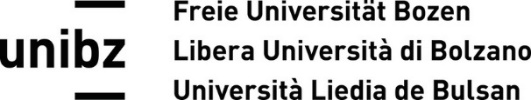 ABSTRACTNameMatr. no.SupervisorThesis title